О направлении методических материаловУважаемые  коллеги!В целях оказания методической помощи по вопросам формирования здорового  образа  жизни  населения  направляем  следующие  информационно - методические материалы  -  памятки для населения:«Гипотония»  2.    «Как уберечь себя от туберкулеза»    3.    «Личная гигиена в нашей жизни»4.   «Профилактика рака молочной железы»        Предлагаю тиражировать памятки (любая форма тиражирования), довести информацию до населения с регистрацией количества тиражированных и врученных экземпляров в учетных документах и отчетных материалах..    И.о.начальника                                                                        Л.Ф.Дузь     Стасенко Л.И.     2549990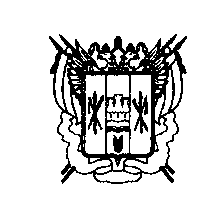 МИНИСТЕРСТВО   ЗДРАВООХРАНЕНИЯРОСТОВСКОЙ ОБЛАСТИГБУ РОСТОВСКОЙ ОБЛАСТИ  «МЕДИЦИНСКИЙ ИНФОРМАЦИОННО – АНАЛИТИЧЕСКИЙ ЦЕНТР» . Ростов-на-Дону, пр.Сельмаш, 14Тел./факс (863) 254-99-90E-mail: prof@miacrost.ruИНН  6166052727ОГРН 105616301984616.03.2016г.  № 89на № ____________ от ___Руководителям органов управления здравоохранением муниципальных образованийГлавным врачам ЦГБ, ЦРБ Главным врачам центров здоровьяГлавным врачам областных учреждений